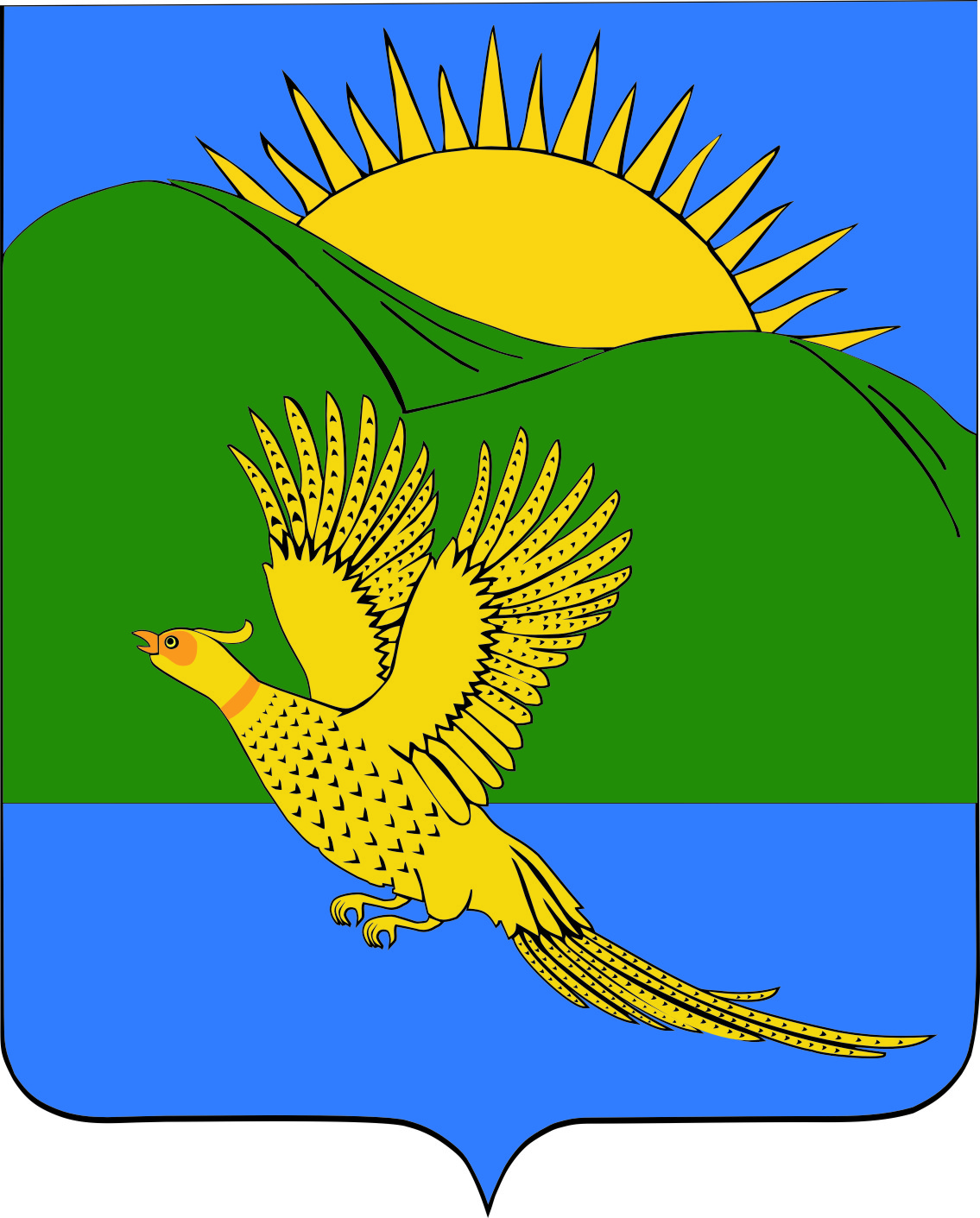 ДУМАПАРТИЗАНСКОГО МУНИЦИПАЛЬНОГО РАЙОНАПРИМОРСКОГО КРАЯРЕШЕНИЕ                         село Владимиро-Александровское  13.06.2019					                                                                          № 111							В связи с принятием решением Думы Партизанского муниципального правового акта от 28.04.2017 № 366-МПА «О Положении о муниципальном контроле за обеспечением сохранности автомобильных дорог местного значения на территории Партизанского муниципального района», руководствуясь статьями 19, 30 Устава Партизанского муниципального района, Дума Партизанского муниципального района РЕШИЛА:1. Принять муниципальный правовой акт «О признании утратившим силу муниципального правового акта Думы Партизанского муниципального района от 12.12.2014 № 120-МПА «Положение об осуществлении муниципального контроля за сохранностью автомобильных дорог местного значения на территории Партизанского муниципального района» (прилагается).2.  Направить муниципальный правовой акт и.о. главы Партизанского муниципального района для подписания и официального опубликования.3. Настоящее решение вступает в силу со дня его принятия.Председатель Думы                                                                                           А.В. АрсентьевМУНИЦИПАЛЬНЫЙ ПРАВОВОЙ АКТО признании утратившим силу муниципального правового акта Думы Партизанского муниципального района от 12.12.2014 № 120-МПА «Положение об осуществлении муниципального контроля за сохранностью автомобильных дорог местного значения на территории Партизанского муниципального района»1. В связи с принятием решением Думы Партизанского муниципального правового акта от 28.04.2017 № 366-МПА «О Положении о муниципальном контроле за обеспечением сохранности автомобильных дорог местного значения на территории Партизанского муниципального района» признать утратившим силу муниципальный правовой акт Думы Партизанского муниципального района от 12.12.2014 № 120-МПА «Положение об осуществлении муниципального контроля за сохранностью автомобильных дорог местного значения на территории Партизанского муниципального района».2. Настоящий муниципальный правовой акт вступает в силу со дня официального опубликования.И.о. главы Партизанского муниципального района	                               Л.В. Хамхоев13 июня 2019 года№ 111-МПАО признании утратившим силу муниципального правового акта Думы Партизанского муниципального района от 12.12.2014 № 120-МПА «Положение об осуществлении муниципального контроля за сохранностью автомобильных дорог местного значения на территории Партизанского муниципального района» Принят решением Думы Партизанскогомуниципального районаот 13.06.2019 № 111